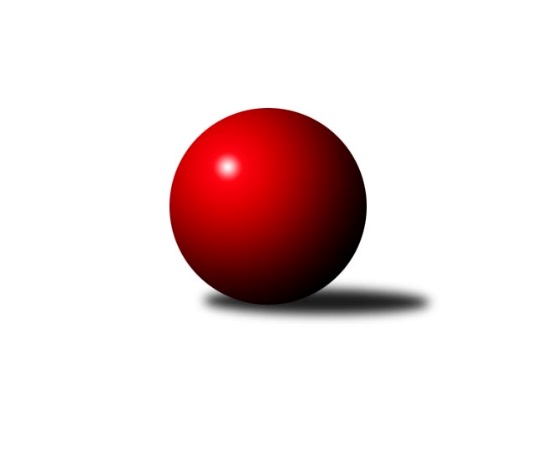 Č.4Ročník 2020/2021	26.7.2020Nejlepšího výkonu v tomto kole: 1999 dosáhlo družstvo: SKK BílinaLetní liga - skupina B 2020/2021Výsledky 4. kolaSouhrnný přehled výsledků:SKK Bílina	- KK Konstruktiva Praha A		dohrávka		13.7.TJ Vršovice B	- SKK Bohušovice		dohrávka		30.7.Tabulka družstev:	1.	SKK Bílina	0	0	0	0	0.0 : 0.0 	0.0 : 0.0 	 0	0	2.	SKK Bohušovice	0	0	0	0	0.0 : 0.0 	0.0 : 0.0 	 0	0	3.	TJ Vršovice B	0	0	0	0	0.0 : 0.0 	0.0 : 0.0 	 0	0	4.	KK Konstruktiva Praha A	0	0	0	0	0.0 : 0.0 	0.0 : 0.0 	 0	0Podrobné výsledky kola:Pořadí jednotlivců:	jméno hráče	družstvo	celkem	plné	dorážka	chyby	poměr kuž.	MaximumSportovně technické informace:Starty náhradníků:registrační číslo	jméno a příjmení 	datum startu 	družstvo	číslo startu
Hráči dopsaní na soupisku:registrační číslo	jméno a příjmení 	datum startu 	družstvo	Program dalšího kola:Nejlepší šestka kola - absolutněNejlepší šestka kola - absolutněNejlepší šestka kola - absolutněNejlepší šestka kola - absolutněNejlepší šestka kola - dle průměru kuželenNejlepší šestka kola - dle průměru kuželenNejlepší šestka kola - dle průměru kuželenNejlepší šestka kola - dle průměru kuželenNejlepší šestka kola - dle průměru kuželenPočetJménoNázev týmuVýkonPočetJménoNázev týmuPrůměr (%)Výkon3xMilan PerníčekBohušovice5273xMilan PerníčekBohušovice112.45274xLudmila JohnováKonstruktiva 5231xKarel WolfVršovice B107.285031xZdeněk VítrBílina5154xLudmila JohnováKonstruktiva 104.095231xTomáš ŠaněkBílina5141xTomáš SvobodaBohušovice102.594813xEmilie SomolíkováKonstruktiva 5091xZdeněk VítrBílina102.55151xKarel WolfVršovice B5031xJaroslav HavránekVršovice B102.37480